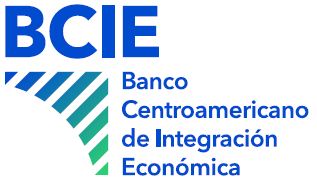 Formato de Informe de Evaluación: Antecedentes del Oferente y Ofertas Técnicas Selección de Firmas Consultoras(Incluye Conformación de Lista Corta)PrólogoCon base en la actualización de las Normas para la Aplicación de la Política para la Obtención de Bienes, Obras, Servicios y Consultorías con Recursos del Banco Centroamericano de Integración Económica, se elabora el presente documento que contiene los lineamientos estándar para la elaboración del informe de evaluación de antecedentes del oferente y ofertas técnicas del proceso de concurso para la selección de firmas consultoras; el mismo se ha trabajado a partir del procedimiento indicado en el documentos estándar para Concurso Público Internacional (CPI) en el cual no se ha elaborado una lista corta previamente.Este documento tiene por objetivo orientar a los Contratantes en el proceso de evaluar los antecedentes de los oferentes y las ofertas técnicas recibidas a través de un CPI, objeto de una revisión previa o posterior por el Banco.  Además, ha de resultar útil a los contratantes, con las modificaciones apropiadas, para la evaluación de ofertas conforme a los procedimientos de Concurso Público Nacional (CPN).Instrucciones GeneralesLos cuadros de evaluación que se incluyen en este documento muestran paso a paso el procedimiento para evaluar los antecedentes de los oferentes y las ofertas recibidas a través de un CPI en el cual no se ha elaborado previamente una lista corta de firmas consultoras.  En todos los casos deben seguirse los procedimientos del concurso y evaluación descritos en las Instrucciones a los Oferentes (IAO) de los documentos de concurso que se utilicen.Los cuadros de evaluación incluidos en este documento se basan en las IAO, así como en los Datos del Concurso (DDC), que se ajustan a tales Instrucciones y proporcionan información específica sobre los contratos.La evaluación y el informe respectivo no tienen que ser necesariamente extensos, se puede realizar una evaluación rápida y práctica.  Los cuadros y anexos deben acompañar, sin excepción, al informe de evaluación, pero pueden ser modificados para adaptarlos a las exigencias específicas de los Documento Base de Concurso (DBC).  El informe debe incluir varios anexos en los que se expliquen los detalles de la evaluación o se señalen específicamente las expresiones o cifras controvertidas que pudiera haber en las ofertas.  Se debe hacer amplio uso de referencias cruzadas, así como de referencias a las cláusulas pertinentes de los documentos de concurso.El Contratante debe estudiar estos cuadros, a fin de estimar adecuadamente las condiciones gerenciales y administrativas necesarias para el examen de las ofertas, de manera complementaria el personal del Banco está disponible para explicar los procedimientos de evaluación.  Los textos marcados en rojo y letra cursiva tienen como único propósito, guiar al Contratante sobre el texto que debe aparecer en su lugar.Informe de Evaluación: Antecedentes del Oferente y Ofertas Técnicas Selección de Firmas Consultoras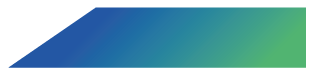 Tabla de Tabla de ContenidoTabla de Tabla de Contenido	4I.	Evaluación de antecedentes del oferente y ofertas técnicas	5A.	Presentación del informe de evaluación	5B.	Antecedentes	5C.	Proceso de Concurso	5D.	Evaluación de los antecedentes de los oferentes	8E.	Evaluación de la oferta técnica	9F.	Recomendación	10II.	Cuadros del Informe de evaluación	11Cuadro 1: Identificación	11Cuadro 2: Proceso de Concurso	11Cuadro 3: Presentación y apertura de propuestas	12Cuadro 4:  Evaluación de Antecedentes-Parte 1-A	13Cuadro 5:  Calificación del Oferente	16Cuadro 6:  Evaluación de Ofertas Técnicas - Parte 1-B	17III.	Anexos del informe	19(Los textos marcados en rojo y letra cursiva tienen como único propósito, guiar al Contratante sobre el texto que debe aparecer en su lugar. Las instrucciones en rojo que se encuentran en las diferentes partes del documento se deberán eliminar al momento de presentar el informe.)Evaluación de antecedentes del oferente y ofertas técnicasPresentación del informe de evaluaciónEl presente informe contiene los resultados de la evaluación de los antecedentes de los oferentes y sus ofertas técnicas presentadas en el proceso (indicar el nombre y No. de referencia del proceso). Dicha evaluación se fundamenta estrictamente en lo estipulado en el Documento Base de Concurso (DBC) las propuestas presentadas y cuando aplique la verificación de la información contenida en la misma, en fe de lo cual se presenta este informe.Los responsables de la evaluación son:Miembro 1: Indicar el nombre, cargo e instancia que representa.Miembro 2: Indicar el nombre, cargo e instancia que representa.Miembro n: Indicar el nombre, cargo e instancia que representa.Coordinador: Indicar el nombre, cargo e instancia que representa.Los miembros anteriores, han sido designados por el contratante y han firmado los respectivos acuerdos de confidencialidad que se incluyen en los Anexos.AntecedentesEl Banco Centroamericano de Integración Económica (BCIE), como parte de los servicios que brinda a sus países socios beneficiarios, ha otorgado el financiamiento (indicar si es total o parcial) para la realización de la consultoría “(Indicar el nombre del proceso de consultoría)”, en el marco del (nombre de la operación para la cual el BCIE ha aprobado los recursos).El Contratante es el responsable del presente proceso, la evaluación de los antecedentes de los oferentes y sus ofertas técnicas será de acuerdo con los criterios establecidos en el DBC y la aplicación de los procedimientos establecidos en la Política para la Obtención de Bienes, Obras, Servicios y Consultorías con Recursos del BCIE y sus Normas de Aplicación. Proceso de Concurso(A continuación, se presentan varios apartados dentro del cual el Contratante deberá escribir una descripción cronológica del proceso de concurso, fechas de aprobación de los documentos, fechas de publicación, aclaraciones y enmiendas a los documentos de concurso, retiro de los documentos, entre otros).	Documento de Concurso y sus aprobacionesNúmero de No Objeción: 	(escribir el número de referencia de la No objeción).Fecha de No Objeción: (indicar 	fecha).Publicaciones y comunicacionesFecha a partir de la cual estuvo disponible el documento base de concurso: (indicar fecha).Publicación en Página Web de la Oficina Normativa de Compras Públicas (Indicar página web y fecha de publicación).Publicación en medios nacionales (Si aplica indicar el nombre de los medios impresos nacionales y fechas de publicación)Publicación en el UNDB (Para procesos internacionales indicar fecha de publicación y No. de referencia de la publicación, si es un proceso nacional indicar: “no aplica”).Comunicaciones a embajadas:(Nota: En caso de no contar con Embajada de uno de estos países en el País del Contratante indicarlo en la tabla. En caso de licitaciones públicas nacionales, indicar “No Aplica”.)Las copias de los anuncios/ publicaciones /comunicaciones se encuentran en el Anexo No. 2.Interesados en el proceso de ConcursoComo resultado de las publicaciones y comunicaciones del documento base, mostraron interés en el proceso los siguientes:Número de interesados: (escriba el número de oferentes)Listado de interesados:Colocar el listado quienes descargaron el documento base y en caso de no ser posible dicha información, colocar el listado de quienes realizaron consultas indicando:Los interesados en el proceso que descargaron el documento base son:Los interesados en el proceso que solicitaron aclaraciones al documento base son:Aclaraciones y Enmiendas a los DocumentosConsultas recibidas y aclaraciones emitidasDurante el plazo de preparación de propuestas, se recibieron consultas por parte de los oferentes, las mismas que fueron respondidas mediante aclaraciones y enmiendas, todas las cuales fueron comunicadas y publicadas a los oferentes conforme a lo establecido en los DDC art. 15 y se detallan a continuación:Se deberá elaborar un cuadro por oferente, el cual incluirá todas sus solicitudes de aclaración.En caso de no haber consultas, indicar en esta sección “No se realizaron consultas en el proceso”.Enmiendas a los DBC, incluyendo las respectivas No Objeciones.Durante el plazo para la presentación de propuestas se generaron las siguientes enmiendas al DBC:En caso de no haber enmiendas, indicar en esta sección “No Aplica”.Recepción y apertura de propuestas(Escriba en este apartado una descripción de la fecha y hora de la recepción de las propuestas, el número de propuestas recibidas y el número de las propuestas rechazadas por haber sido presentadas fuera de la fecha y hora estipulada. Describir además los actos relevantes de la apertura de las propuestas, entre otros, periodo de validez de la propuesta inferior a lo requerido, si las propuestas de precio se encontraban selladas y debidamente identificadas etc., y el proceso de aseguramiento de los sobres cerrados conteniendo las propuestas de precio.Completar el cuadro con los datos que corresponden en el mismo orden de la apertura.)*Tal como fue leído en voz alta en la ceremonia de apertura.El acta de apertura se incluye en los Anexos.Evaluación de los antecedentes de los oferentes (Se debe escribir en este apartado una descripción del proceso de evaluación, indicando fecha, lugar de inicio y los aspectos relevantes en cada etapa del proceso por ejemplo si hay aclaraciones o subsanaciones).De acuerdo con lo estipulado en el DBC, sección I, Instrucciones a los Oferentes, cláusula 25 “Evaluación de Información y documentos que componen el Sobre No.1” se llevó a cabo la evaluación de las propuestas técnicas recibidas, verificando que las mismas estuvieran completas y que incluyeran todos los documentos solicitados en la cláusula IAO 11 del DBC.La evaluación se realizó en las oficinas de (indicar lugar donde se realizó la evaluación) ubicado en (indicar dirección física de las oficinas) el día/los días: (indicar día, mes y año), siendo las/en horario de (indicar hora/s) hora oficial de la Republica de (indicar el País). Durante la evaluación se registraron los siguientes hechos relevantes: (Indicar cualquier observación relevante de esta etapa, así como las solicitudes de aclaraciones y sus respuestas señalando las referencias a los anexos donde se incorporan las comunicaciones emitidas y recibidas de los oferentes.)El resultado de la evaluación en esta etapa se resume a continuación:El detalle de la evaluación se encuentra en el Cuadro No. 4 y 5 de este informe.La evaluación se llevó a cabo en las fechas del (indicar día, mes y año), y concluyendo el día (indicar día, mes y año).Evaluación de la oferta técnicaSe llevó a cabo la evaluación de la oferta técnica de los oferentes que cumplieron los criterios de antecedentes, esta evaluación se llevó a cabo en las fechas del (indicar día, mes y año), y concluyendo el día (indicar día, mes y año).Durante la evaluación se registraron los siguientes hechos relevantes: (Indicar cualquier observación relevante de esta etapa, así como las solicitudes de aclaraciones y sus respuestas.)  El resultado de la evaluación técnica de las ofertas se resume a continuación: 	(*) Eliminar en caso de solicitar ofertas técnicas simplificadas.La evaluación detallada por cada oferente incluye en el Cuadro No. 6, en el cual se resaltan las fortalezas y debilidades de cada propuesta.RecomendaciónLas firmas que obtuvieron un puntaje superior a lo indicado en el IAO 25.3 serán invitadas a la apertura de las ofertas económicas, una vez que se obtengan las aprobaciones / No Objeciones correspondientes al presente informe.Estas firmas son: (enumerar)Se firma el presente informe a los (indicar día/mes/año).(Todos evaluadores deben firmar el informe en la página final y colocar sus iniciales en el resto de las páginas)Cuadros del Informe de evaluaciónCuadro 4:  Evaluación de Antecedentes-Parte 1-ACuadro 5:  Calificación del OferenteCuadro 6:  Evaluación de Ofertas Técnicas - Parte 1-B(*) Eliminar en caso de solicitar ofertas técnicas simplificadasAnexos del informeAnexo No. 1. Nombramiento de los evaluadores de las propuestas y acuerdos de confidencialidadAnexo No. 2. Copia de los Anuncios/Publicaciones/comunicaciones de la divulgación del documento de Concurso Anexo No. 3. Evidencia de las consultas, Aclaraciones y enmiendas, durante la preparación de las propuestasAnexo No. 4. Acta de Apertura Pública de PropuestasAnexo No. 5. Evidencia de búsquedas en la lista de contrapartes prohibidas Anexo No. 6 Solicitudes de aclaración, subsanación a los oferentes y respuestas recibidas durante la evaluación de las propuestas en las diferentes etapas de evaluaciónAnexo No. 7. Soportes del detalle de la evaluación de antecedentes de los oferentesAnexo No. 8: Soportes del detalle de la evaluación de Calificación del oferenteAnexo No. 9. Soportes del detalle de la evaluación técnica del Oferente  Contratante:No. y Nombre del proyecto:Nombre del proceso de Concurso:Número del Proceso:Método de selecciónSeleccione una de las siguientes opciones:Selección Basada en Calidad y Costo (SBCC)Selección basada en calidad (SBC)Selección basada en presupuesto fijo (SBPF)Selección basada en menor costo (SBMC)Fecha de presentación:(escriba la fecha de presentación del informe)PaísNo. de ComunicaciónFecha de ComunicaciónObservacionesGuatemalaEl SalvadorHondurasNicaraguaCosta RicaPanamáRepública DominicanaBeliceMéxicoChina (Taiwán)ArgentinaColombiaEspañaCubaCoreaNo.InteresadoDirección electrónica/física1Nombre del interesadoEscriba la dirección de correo electrónico del interesado y/o dirección física2nConsulta realizada por: (Indicar nombre de la empresa que realizó la consulta)Consulta realizada por: (Indicar nombre de la empresa que realizó la consulta)Consulta realizada por: (Indicar nombre de la empresa que realizó la consulta)ConsultaConsultaRespuesta emitida1Describir la consulta, indicar fecha de recepción y vía mediante la cual se recibió la consulta. Describir el contenido de la aclaración, indicando el número de Aclaratoria y fecha y medio de comunicaciónEjem. Aclaración No 1Comunicada en Enero, 03, 2024 vía (indicar medio de comunicación)2nNo. de EnmiendaContenido de la EnmiendaDetalles de la comunicación 1Describir el contenido de la enmienda emitidaFecha de No Objeción: (Indicar fecha / no aplica)1Describir el contenido de la enmienda emitidaMedio de divulgación y fecha de publicación: (Indicar medio de divulgación de la enmienda)22nnNo.Identificación del OferenteObservaciones*123nNo.OferenteObservacionesContinúa con la Evaluación1(indique el nombre jurídico del oferente)(Escribir las razones que ocasionan que la oferta técnica no cumpla con lo requerido según lo establecido en la sección III del DBC y cumplir con lo requerido: “ninguna”)(indique sí o no)23nNo.OferenteExperiencia específica(*)Metodología y Plan de TrabajoPersonal Clave propuestoPrograma de Transferencias (*)TotalPuntaje asignado de acuerdo al DBC (sección III.B.)Puntaje asignado de acuerdo al DBC (sección III.B.)Puntaje asignado de acuerdo al DBC (sección III.B.)Puntaje asignado de acuerdo al DBC (sección III.B.)1001Indicar nombre jurídico del oferenteIndicar puntaje obtenidoIndicar puntaje obtenidoIndicar puntaje obtenidoIndicar puntaje obtenidoSumatoria de puntajes obtenidos2nNo.OferentePuntaje ObtenidoPuntaje Ponderado (de acuerdo a la DDC 30.1.c)Continua con la Evaluación de la oferta económicaNacionalidad1Indicar nombre jurídico del oferenteIndicar puntaje obtenidoIndicar puntaje ponderado(indique sí o no)Indicar el país donde se encuentra constituido el oferente (en caso de APCA indicar el país donde se encuentran constituidos cada uno de los miembros e indicar el líder)2nNo.OferentePuntaje Obtenido1Indicar nombre jurídico del oferenteIndicar puntaje obtenido2nNombre del EvaluadorCargoNombre del EvaluadorCargoNombre del EvaluadorCargoNombre del EvaluadorCargoNombre del EvaluadorCargoNombre del EvaluadorCargoCuadro 1: Identificación Cuadro 1: Identificación Cuadro 1: Identificación 1.1Datos del ContratanteNombreDirección1.2Nombre e identificación del financiamiento1.3Número de identificación del proceso1.4Descripción del alcance de la consultoría1.5Estimación de costos (Conforme a PGA)1.6Método de adquisición (marcar uno)SBCC: __    SBC: ___   SBMC: ___ SBPF: __1.7¿Se requiere revisión previa del Banco?  SI __________ NO ________1.8Tipo de contrato (marcar uno)  Suma Global: ____ Tiempo trabajado: ____1.9Cofinanciamiento si lo hubiere  SI __________ NO ________Nombre de la fuenteMonto y porcentaje del financiamientoCuadro 2: Proceso de Concurso Cuadro 2: Proceso de Concurso Cuadro 2: Proceso de Concurso Cuadro 2: Proceso de Concurso 2.1Plan General de AdquisicionesFecha de la primera publicaciónFecha de la última actualización2.2Firmas consultoras de la lista cortaNombre de la firma consultoraPaís donde se encuentra constituida2.2Firmas consultoras de la lista corta2.2Firmas consultoras de la lista corta2.2Firmas consultoras de la lista corta2.2Firmas consultoras de la lista cortaCuadro 3: Presentación y apertura de propuestas Cuadro 3: Presentación y apertura de propuestas Cuadro 3: Presentación y apertura de propuestas 3.1Plazo para la presentación de propuestasFecha y hora originalesNúmero de prórrogas, si las hubiereFecha y hora después de la(s) prórroga(s)3.2Apertura de las propuestas Indicar hora, día, mes, año3.3Número de propuestas presentadas3.4Período de validez de las propuestas Por (indicar número de días) días, hasta el (indicar día, mes, año)Período especificado originalmentePrórrogas, si las hubierePor (indicar número de días) días, hasta el (indicar día, mes, año)Oferente: (Indicar nombre jurídico del oferente)Oferente: (Indicar nombre jurídico del oferente)Oferente: (Indicar nombre jurídico del oferente)Oferente: (Indicar nombre jurídico del oferente)Criterio de evaluación *Análisis de la información recibidaSubsanacionesEvaluaciónCriterio de evaluaciónIndicar documentación presentada, folio, evaluación de la informaciónIndicar documentación solicitada, documentación presentada y evaluación / análisis de lo recibidoCumple / No Cumple / No AplicaCriterio 1:  Autorización para presentar la oferta y capacidad para obligarse y contratar Criterio 1:  Autorización para presentar la oferta y capacidad para obligarse y contratar Criterio 1:  Autorización para presentar la oferta y capacidad para obligarse y contratar Criterio 1:  Autorización para presentar la oferta y capacidad para obligarse y contratar Carta de confirmación de participación y presentación de la oferta, debidamente firmada por el representante legal del oferente. (CC-1) Formulario CC-2: Intención de Asociación en Participación, Consorcio o Asociación (APCA) En caso de ofertas presentadas por una APCAActa de constitución y sus reformas (si hubiera) debidamente registrada en el Registro Público competente. En caso de ofertas presentadas por una APCA el acta de constitución debidamente registrado en el Registro Público competente de cada uno de los miembros del APCA. Copia simple del poder de representación de quien suscribe la oferta.En caso de ofertas presentadas por una APCA, la copia simple del poder de representación de quien firma el formulario de Intención de Asociación en Participación, Consorcio o Asociación (APCA) Formulario CC-3: Intención de Asociación en Participación, Consorcio o Asociación (APCA) (Aplica en caso APCA)  Formulario CC-4: Identificación del Consultor. Estados financieros auditados de al menos los últimos (insertar años) años  Declaración del consultor donde indique que no tiene sanción vigente por incumplimiento de una declaración de mantenimiento de ofertas, y no tener antecedentes de incumplimiento de contratos atribuibles al consultor en los últimos 10 años Criterio 2: Elegibilidad para contratar con financiamiento del BCIEEl Oferente: Sus agentes, su personal, contratistas, consultores, directores, funcionarios o accionistas no tienen relación alguna, ni se han visto involucrados en actividades relacionadas con el lavado de activos y financiamiento del terrorismo;No se encuentra en convocatoria de acreedores, quiebra o liquidación;No se encuentra en interdicción judicial;No tiene conflicto de Interés de acuerdo con lo descrito en las Instrucciones para los Oferentes y Datos de la Licitación;Sus agentes, su personal, contratistas, consultores, directores, funcionarios o accionistas no se encuentran incluidos en la Lista de Contrapartes Prohibidas del BCIE u otra lista de inelegibilidad del BCIE;Sus agentes, su personal, contratistas, consultores, directores, funcionarios o accionistas no han sido inhabilitados o declarados por una entidad u autoridad como inelegibles para la obtención de recursos o la adjudicación de contratos financiados por cualquier otra entidad, mientras se encuentre vigente la sanción;Sus agentes, su personal, contratistas, consultores, directores, funcionarios o accionistas no han sido declarados culpables de delitos o sanciones vinculadas con Prácticas Prohibidas por parte de la autoridad competenteNo tienen antecedentes de incumplimiento de contrato en los últimos 10 años. 2.  El oferente no se encuentra inhabilitado o declarado como inelegible o sancionado para la obtención de recursos o la adjudicación de contratos en:Lista consolidada de sanciones del Consejo de Seguridad de las Naciones Unidas (ONU) Lista consolidada de personas, grupos y entidades sujetas a las sanciones financieras de la Unión Europea (UE) Lista consolidada de personas, grupos y entidades sujetas a las sanciones del Banco Mundial (BM) Lista Consolidada de la Oficina de Control de Activos del Extranjero (OFAC)Lista de Contrapartes Prohibidas del BCIE Oficina para la aplicación de Sanciones Financieras del Reino Unido (OFSI por sus siglas en Ingles)3. El oferente no tiene sanción vigente por incumplimiento de una declaración de mantenimiento de ofertas, y no tener antecedentes de incumplimiento de contratos atribuibles al contratista en los últimos 10 años4. En el caso de una empresa o institución estatal, acreditan que:Son legal y financieramente autónomas;Operan en el país del prestatario/beneficiario de acuerdo con la legislación y las disposiciones comerciales; No están sometidas a la supervisión de la entidad que funge como organismo ejecutor de la operación o como contratanteOferente: (Indicar nombre jurídico del oferente)Oferente: (Indicar nombre jurídico del oferente)Oferente: (Indicar nombre jurídico del oferente)Oferente: (Indicar nombre jurídico del oferente)Oferente: (Indicar nombre jurídico del oferente)Criterio de evaluación *Análisis de la información recibidaSubsanacionesEvaluaciónCriterio de evaluaciónIndicar documentación presentada, folio, evaluación de la informaciónIndicar documentación solicitada, documentación presentada y evaluación / análisis de lo recibidoCumple / No Cumple / No Aplica/ PuntajeCriterio 3:   Antecedentes de contrataciónCriterio 3:   Antecedentes de contrataciónCriterio 3:   Antecedentes de contrataciónCriterio 3:   Antecedentes de contrataciónCriterio 3:   Antecedentes de contrataciónFacturación anual media igual o mayor que ____________Promedio anual de pagos certificados recibidos por contratos de consultoría, en el período de (indicar años)Criterio 4:   ExperienciaCriterio 4:   ExperienciaCriterio 4:   ExperienciaCriterio 4:   ExperienciaCriterio 4:   Experiencia4.1 Experiencia general mínima en: (Detallar la cantidad y características de las consultorías/años ejecutadas que se considerarán como experiencia general) correspondiente al período (indicar años) Menos de “x” consultorías/años: Asignar puntaje De “x” a “x” consultorías/años: Asignar puntaje Más de “x” consultorías/años: Asignar puntaje 4.2 Experiencia especifica mínima en: (Detallar la cantidad y características de las consultorías ejecutadas que se considerarán como experiencia específica) correspondiente al período (indicar años) Menos de “x” consultorías: Asignar puntaje De “x” a “x” consultorías: Asignar puntaje Más de “x” consultorías: Asignar puntaje Oferente: Indicar Nombre del oferente (en caso de APCA indicar nombre del APCA y de todos sus integrantes)Oferente: Indicar Nombre del oferente (en caso de APCA indicar nombre del APCA y de todos sus integrantes)Oferente: Indicar Nombre del oferente (en caso de APCA indicar nombre del APCA y de todos sus integrantes)Oferente: Indicar Nombre del oferente (en caso de APCA indicar nombre del APCA y de todos sus integrantes)Oferente: Indicar Nombre del oferente (en caso de APCA indicar nombre del APCA y de todos sus integrantes)Oferente: Indicar Nombre del oferente (en caso de APCA indicar nombre del APCA y de todos sus integrantes)NoCriterio de evaluaciónPuntaje asignadoInformación presentada y análisisAclaraciones o subsanaciones Puntaje obtenido1Organización del Oferente (TEC-1)Indicar puntaje asignadoIndicar:Descripción y análisis de la Información presentada, indicando el razonamiento para asignar puntaje y si información proporcionada cumplió con lo requeridoNúmero de folio y características de la información presentada.Si no se ha requerido aclaraciones o subsanaciones indicar “No Aplica”En caso de haber requerido aclaraciones o subsanaciones indicar:Descripción de la información o aclaración solicitada.Descripción de las aclaraciones y/o subsanaciones recibidas, incluyendo el análisis de las mismas.Indicar si la información proporcionada cumplió con lo requeridoIndicar puntaje obtenido2Calidad de la metodología y del plan de trabajo propuestos y su conformidad con los términos de referencia 3Calificaciones del personal clave propuesto y su idoneidad para el trabajo3Personal Clave 13Calificaciones Generales3Idoneidad para el trabajo, educación y capacitación pertinentes3Otros de acuerdo con el DBC3Personal Clave n3Calificaciones Generales3Idoneidad para el trabajo, educación y capacitación pertinentes3Otros de acuerdo con el DBC4Programa de transferencia de los conocimientos (*)TotalTotal100Puntaje obtenidoFortalezas:  Ejemplo de fortalezas: Experiencia en proyectos muy semejantes en el país; calidad de la metodología; demostración de una clara comprensión del alcance del trabajo; puntos fuertes del asociado local, y experiencia en trabajos similares del personal propuesto. Fortalezas:  Ejemplo de fortalezas: Experiencia en proyectos muy semejantes en el país; calidad de la metodología; demostración de una clara comprensión del alcance del trabajo; puntos fuertes del asociado local, y experiencia en trabajos similares del personal propuesto. Fortalezas:  Ejemplo de fortalezas: Experiencia en proyectos muy semejantes en el país; calidad de la metodología; demostración de una clara comprensión del alcance del trabajo; puntos fuertes del asociado local, y experiencia en trabajos similares del personal propuesto. Fortalezas:  Ejemplo de fortalezas: Experiencia en proyectos muy semejantes en el país; calidad de la metodología; demostración de una clara comprensión del alcance del trabajo; puntos fuertes del asociado local, y experiencia en trabajos similares del personal propuesto. Fortalezas:  Ejemplo de fortalezas: Experiencia en proyectos muy semejantes en el país; calidad de la metodología; demostración de una clara comprensión del alcance del trabajo; puntos fuertes del asociado local, y experiencia en trabajos similares del personal propuesto. Fortalezas:  Ejemplo de fortalezas: Experiencia en proyectos muy semejantes en el país; calidad de la metodología; demostración de una clara comprensión del alcance del trabajo; puntos fuertes del asociado local, y experiencia en trabajos similares del personal propuesto. Debilidades:  Ejemplo de debilidades: De un determinado componente de la propuesta; falta de experiencia en el país; bajo nivel de participación del asociado local, falta de experiencia práctica (experiencia en estudios más bien que en ejecución); de la experiencia del personal en comparación con la experiencia de la firma; de un funcionario clave (por ejemplo, el jefe del equipo), falta de ajuste de la propuesta a lo requerido en el Pedido de Propuestas, y descalificaciones (conflicto de intereses).Debilidades:  Ejemplo de debilidades: De un determinado componente de la propuesta; falta de experiencia en el país; bajo nivel de participación del asociado local, falta de experiencia práctica (experiencia en estudios más bien que en ejecución); de la experiencia del personal en comparación con la experiencia de la firma; de un funcionario clave (por ejemplo, el jefe del equipo), falta de ajuste de la propuesta a lo requerido en el Pedido de Propuestas, y descalificaciones (conflicto de intereses).Debilidades:  Ejemplo de debilidades: De un determinado componente de la propuesta; falta de experiencia en el país; bajo nivel de participación del asociado local, falta de experiencia práctica (experiencia en estudios más bien que en ejecución); de la experiencia del personal en comparación con la experiencia de la firma; de un funcionario clave (por ejemplo, el jefe del equipo), falta de ajuste de la propuesta a lo requerido en el Pedido de Propuestas, y descalificaciones (conflicto de intereses).Debilidades:  Ejemplo de debilidades: De un determinado componente de la propuesta; falta de experiencia en el país; bajo nivel de participación del asociado local, falta de experiencia práctica (experiencia en estudios más bien que en ejecución); de la experiencia del personal en comparación con la experiencia de la firma; de un funcionario clave (por ejemplo, el jefe del equipo), falta de ajuste de la propuesta a lo requerido en el Pedido de Propuestas, y descalificaciones (conflicto de intereses).Debilidades:  Ejemplo de debilidades: De un determinado componente de la propuesta; falta de experiencia en el país; bajo nivel de participación del asociado local, falta de experiencia práctica (experiencia en estudios más bien que en ejecución); de la experiencia del personal en comparación con la experiencia de la firma; de un funcionario clave (por ejemplo, el jefe del equipo), falta de ajuste de la propuesta a lo requerido en el Pedido de Propuestas, y descalificaciones (conflicto de intereses).Debilidades:  Ejemplo de debilidades: De un determinado componente de la propuesta; falta de experiencia en el país; bajo nivel de participación del asociado local, falta de experiencia práctica (experiencia en estudios más bien que en ejecución); de la experiencia del personal en comparación con la experiencia de la firma; de un funcionario clave (por ejemplo, el jefe del equipo), falta de ajuste de la propuesta a lo requerido en el Pedido de Propuestas, y descalificaciones (conflicto de intereses).Recomendaciones en caso de adjudicación de contrato: (indicar recomendaciones en caso de que se requiera negociar el contrato).Recomendaciones en caso de adjudicación de contrato: (indicar recomendaciones en caso de que se requiera negociar el contrato).Recomendaciones en caso de adjudicación de contrato: (indicar recomendaciones en caso de que se requiera negociar el contrato).Recomendaciones en caso de adjudicación de contrato: (indicar recomendaciones en caso de que se requiera negociar el contrato).Recomendaciones en caso de adjudicación de contrato: (indicar recomendaciones en caso de que se requiera negociar el contrato).Recomendaciones en caso de adjudicación de contrato: (indicar recomendaciones en caso de que se requiera negociar el contrato).